Spoštovani, Vabimo vas, da se v petek, 1. decembra 2017, od 9.30 do 12.00 na Ministrstvu za izobraževanje, znanost in šport udeležite predstavitve nacionalnega poročila Pregled izobraževanja in usposabljanja 2017. Publikacija Pregled izobraževanja in usposabljanja je dokument Evropske komisije, ki na letni ravni izvaja pregled evropskih sistemov izobraževanja in usposabljanja. Glavni cilj poročila je skupni nabor podatkov, študij in političnih usmeritev  ter prioritet z različnih vsebinskih področij, od predšolske vzgoje do posodabljanja izobraževanja kot celote.  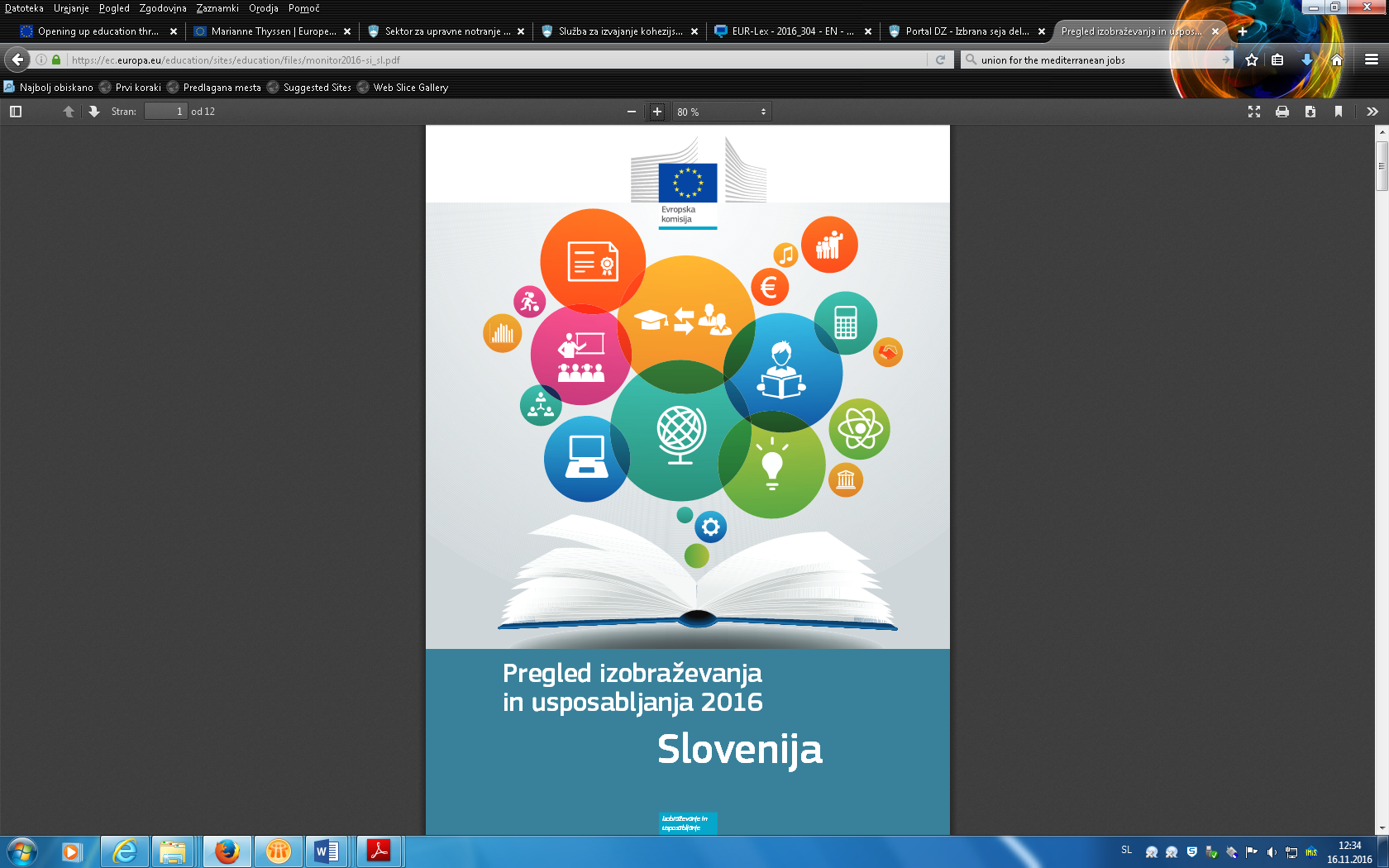 Letošnja predstavitev Pregleda izobraževanja in usposabljanja 2017 se bo poleg celostnega pregleda podatkov in primerjav na področju izobraževanja in usposabljanja osredotočila na nekatere prednostne naloge visokega šolstva, kot sta krepitev kakovosti in spodbujanje internacionalizacije.Podrobnejše  informacije lahko dobite na spletni strani Evropske komisije: https://ec.europa.eu/education/policy/strategic-framework/et-monitor/country-reports_slV popoldanskem delu pa  vas vabimo, da se od 13.00 do 15.00 na ministrstvu udeležite predstavitve Vmesnega poročila za program Erasmus+. Na podlagi razgovorov s ključnimi deležniki ter z uporabo ustreznih raziskovalnih pristopov bosta nosilca nacionalnih raziskav programa Erasmus+ dr. Tomaž Deželan ter dr. Eva Klemenčič predstavila ključne ugotovitve in trende za področje izobraževanja in usposabljanja in mladine. Okvirni program dogodka se nahaja v prilogi. Lep pozdrav,Pregled izobraževanja in usposabljanja Slovenija9.00 – 9.30 Pregled izobraževanja in usposabljanja 2017                                                                                         Velika dvorana MIZŠ9.00 – 9.30 Prihod udeležencevKava 9.30–9.40Pozdravni nagovordr. Maja Makovec Brenčič, ministrica	9.40–9.50Pregled izobraževanja in usposabljanja 2017 - uvodTit Neubauer, vodja Službe za mednarodno sodelovanje in EU zadeve9.50–10.30Pregled izobraževanja in usposabljanja 2017  - celostni pregledg. Denis Crowley, vodja enote Analize držav dr. Stojan Sorčan, direktor Direktorata za visoko šolstvo10.30–10.40 Eurydice Slovenija – kako pridobivamo podatkeTanja Taštanoska, Eurydice Slovenija10.40–11.00Vprašanja in odgovori 11.00 Tiskovna konferenca13.00–15.00Vmesno poročila za program Erasmus+  Predstavitevdr. Eva Klemenčič , raziskovalka za področje izobraževanja in usposabljanjadr. Tomaž Deželan, raziskovalec za področje mladine